Publicado en  el 06/11/2013 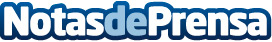 Amazon.es predice que el próximo 16 de diciembre será el día con más pedidos del añoEl año pasado, para el centro logístico de España, ubicado en San Fernando de Henares, el día de mayor actividad fue el 26 de diciembre. Durante esa jornada, Amazon.es recibió más de 43.000 pedidos, 4.300 de ellos durante la hora de mayor actividad; una cifra que supone un promedio de 72 productos por minuto. Ese día, salió un camión de las instalaciones de Amazon cada 36 minutos.Datos de contacto:Amazon.esNota de prensa publicada en: https://www.notasdeprensa.es/amazon-es-predice-que-el-proximo-16-de_1 Categorias: E-Commerce http://www.notasdeprensa.es